Water Recreation Facility
Illness Report Form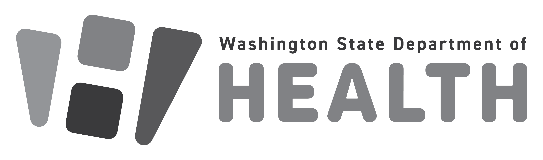 Reporting Requirement: The owner or operator MUST report any illness associated with a water recreation facility to their local health department (preferred) or the state Department of Health within 48 hours (RCW 70.90, WAC 246-260, and WAC 246-262). Illness, in this case, means a communicable disease associated with the water recreation facility. Use one form for each injured person. DO NOT include their personal information (such as name, address, phone number, etc.).Local Health Departments: www.doh.wa.gov/localhealth State Department of Health: www.doh.wa.gov/watersafetycontact or 360-236-3330 Name of Facility:      	Facility Phone: (   )    -     Facility Address:      	County:      	Ill Person’s Age:                   Ill Person’s Gender:   Female    Male    Unknown    Other:      Ill Person’s Primary Language Spoken at Home:		Hispanic or Latino:   Yes    No
 English      Other:       Race:
 American Indian or Alaska Native     Asian     Black or African American     White Native Hawaiian or Other Pacific Islander     Other:       Date when the facility staff became aware of the illness:     /  /    Date of illness onset (if known):     /  /    Date when the ill person used the facility:     /  /    Implicated location of exposure to the disease (check all that apply): Swimming Pool     Spa     Wading Pool     Spray Pad     Pool Deck     Restrooms/Shower rooms     Locker/changing rooms     Other:         Symptoms (check all that apply):  Rash     Eye/Ear infection     Respiratory     Gastrointestinal     Other:         Has the ill person seen a physician? Yes     No     UnknownAre there any other individuals affected by the same illness/similar symptoms? Yes     No     UnknownAny other helpful information:      